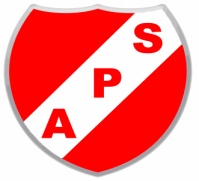 Auchenlodment Primary SchoolAspen PlaceJohnstone, PA5 9QQ01505 321464auchenlodmentenquiries@renfrewshire.gov.ukwww.auchenlodment.renfrewshire.sch.uk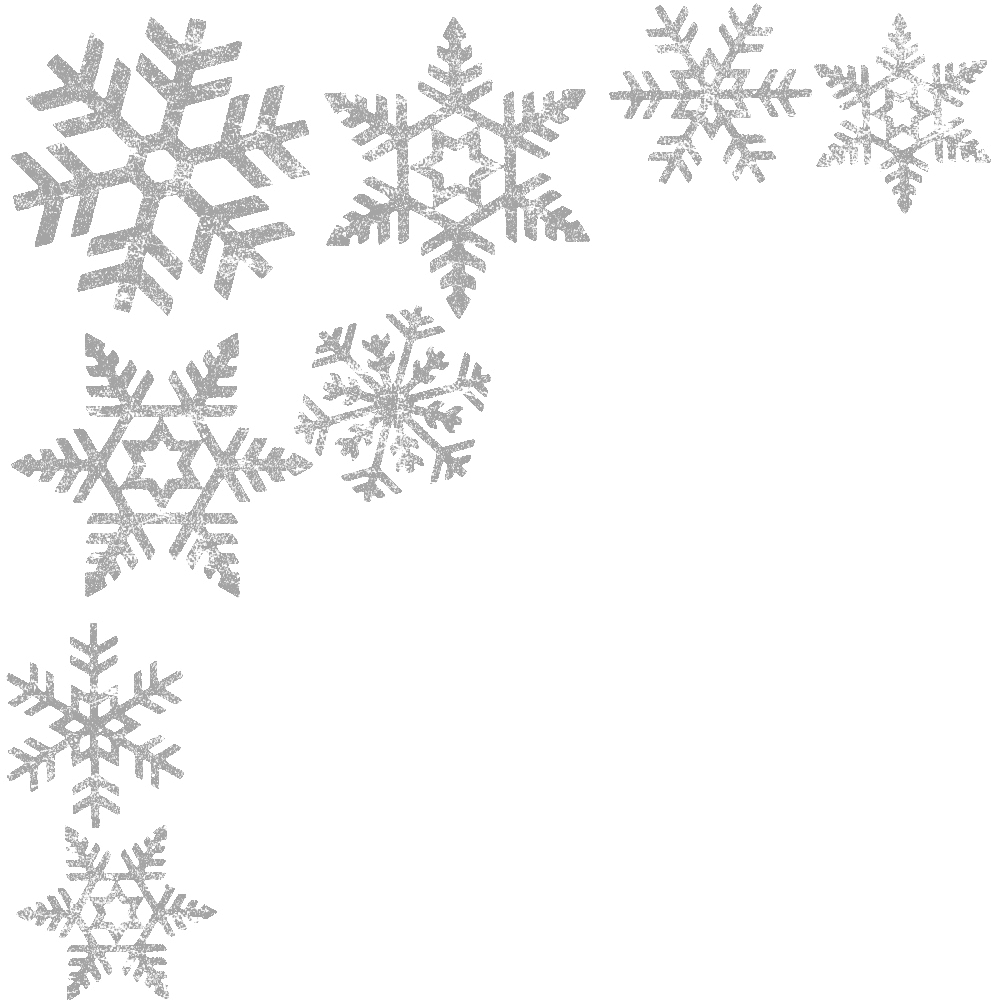 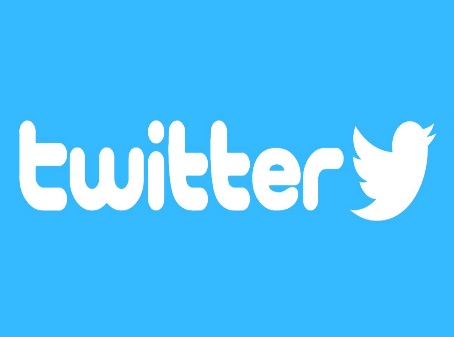        March 2018 RIGHT OF THE FORTNIGHTArticle 29Your education should help you use and developyour talents and abilities. It should also helpyou learn to live peacefully, protect the environmentand respect other people. 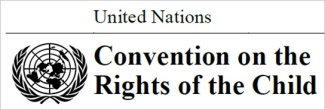 Dear Parents/ Carers,TwitterWe are happy that the snow has finally cleared and we can hopefully look forward to some proper spring weather. During the snow days, I’m sure it was frustrating not knowing if the school was going to be open or closed. The school has therefore decided to create a Twitter account, giving parents automatic notifications about school information (Staff can update twitter from any location whereas the school text messaging service can only be used in school). The school Twitter Page is @auchenlodmentps. We are very new to this form of social media so please be patient with us as we get more confident with it. Attached to the newsletter is a permission slip which allows you to indicate your permission for having your child’s photographs included in our various communication channels. Photographs are used to celebrate either individual or school achievements. Please complete and return the slip as soon as possible.  Car IncidentOn Tuesday of this week many of the staff had to abandon their cars at the bottom of Elm Drive or further afield and walk to school as a result of the heavy snow. Miss Anderson, Senior Nursery Officer, parked her car at the bottom of Elm Drive and when she returned to her car at 3.30pm, it had been very badly damaged by a passing vehicle. No note had been left so we are optimistically seeking any witnesses who may have seen what happened. If you did see a vehicle hit Miss Anderson’s car, which is a brand new white Ford Fiesta, please get in touch with the school or nursery as soon as possible. Thank you for your cooperation.Speedy Spelling PadsEvery child from P2-P7 will receive a new Speedy Spelling Pad. This will be used on alternate weeks as a spelling homework task. Research shows that a child’s spelling ability will improve if they repeatedly write out the same word as quickly as possible. Children should be timed for approximately 20 or 30 seconds per word and try to write that word as many times as they can within the time frame. Accurate spelling of the word is the main focus of the task and not neat handwriting. On the week that they do not have Speedy Spelling, children will have their usual spelling jotter work; this is where neat presentation and accurate spelling are both important. Please get in touch with the school if you would like further clarification on any of the above. Euro QuizZak Galbraith, Ben Taggart, Samantha Mason, Carli Hodge and Chelsea MacDonald achieved fantastic success at the Renfrewshire Euro Quiz. The team finished in 3rd place out of 15 teams. Well done and thank you for making us so proud.  FairtradeA huge thank you to Mrs Mullen and our Fairtrade Citizenship Group for organising a very successful Fairtrade week. The Fairtrade stall did very well and the coffee morning was well attended by our families. Health Promoting SchoolIt is encouraging to see more and more children coming to school with healthy snacks and packed lunches. A healthy balanced diet is a key factor for effective learning to take place. As a health promoting school we ask parents not to send in birthday cakes when it is their child’s birthday. All children’s birthdays will be celebrated in class, however, this can be done without a cake. There a number of reasons for this; allergies, dietary requirements and also the cost of the cake. Thank you for your cooperation. Dear Parents/ Carers,TwitterWe are happy that the snow has finally cleared and we can hopefully look forward to some proper spring weather. During the snow days, I’m sure it was frustrating not knowing if the school was going to be open or closed. The school has therefore decided to create a Twitter account, giving parents automatic notifications about school information (Staff can update twitter from any location whereas the school text messaging service can only be used in school). The school Twitter Page is @auchenlodmentps. We are very new to this form of social media so please be patient with us as we get more confident with it. Attached to the newsletter is a permission slip which allows you to indicate your permission for having your child’s photographs included in our various communication channels. Photographs are used to celebrate either individual or school achievements. Please complete and return the slip as soon as possible.  Car IncidentOn Tuesday of this week many of the staff had to abandon their cars at the bottom of Elm Drive or further afield and walk to school as a result of the heavy snow. Miss Anderson, Senior Nursery Officer, parked her car at the bottom of Elm Drive and when she returned to her car at 3.30pm, it had been very badly damaged by a passing vehicle. No note had been left so we are optimistically seeking any witnesses who may have seen what happened. If you did see a vehicle hit Miss Anderson’s car, which is a brand new white Ford Fiesta, please get in touch with the school or nursery as soon as possible. Thank you for your cooperation.Speedy Spelling PadsEvery child from P2-P7 will receive a new Speedy Spelling Pad. This will be used on alternate weeks as a spelling homework task. Research shows that a child’s spelling ability will improve if they repeatedly write out the same word as quickly as possible. Children should be timed for approximately 20 or 30 seconds per word and try to write that word as many times as they can within the time frame. Accurate spelling of the word is the main focus of the task and not neat handwriting. On the week that they do not have Speedy Spelling, children will have their usual spelling jotter work; this is where neat presentation and accurate spelling are both important. Please get in touch with the school if you would like further clarification on any of the above. Euro QuizZak Galbraith, Ben Taggart, Samantha Mason, Carli Hodge and Chelsea MacDonald achieved fantastic success at the Renfrewshire Euro Quiz. The team finished in 3rd place out of 15 teams. Well done and thank you for making us so proud.  FairtradeA huge thank you to Mrs Mullen and our Fairtrade Citizenship Group for organising a very successful Fairtrade week. The Fairtrade stall did very well and the coffee morning was well attended by our families. Health Promoting SchoolIt is encouraging to see more and more children coming to school with healthy snacks and packed lunches. A healthy balanced diet is a key factor for effective learning to take place. As a health promoting school we ask parents not to send in birthday cakes when it is their child’s birthday. All children’s birthdays will be celebrated in class, however, this can be done without a cake. There a number of reasons for this; allergies, dietary requirements and also the cost of the cake. Thank you for your cooperation.        March 2018 RIGHT OF THE FORTNIGHTArticle 29Your education should help you use and developyour talents and abilities. It should also helpyou learn to live peacefully, protect the environmentand respect other people. Class PhotographsMiss Cameron will be taking class photographs on Tuesday 20th March. Children should come to school wearing smart uniform – shirt and tie. The photographs will be sold for £5 each. All money raised from the photographs will go to Auchenlodment school funds, including the P7 Residential Trip fund. STEM Week STEM (Science, Techonology, Engineering and Mathematics) week will be celebrated from 12th March – 16th March. All classes will be participating in various science experiments throughout the week and exploring the careers that can be accessed through the pathways of Science, Technology, Engineering and Mathematics.  Parking Thank you for having more consideration when dropping off and collecting your child from school. The wardens and community police have been patrolling Aspen Place and have noticed a marked improvement over the past two weeks. There will be a focus on Engine Idling and Safe Parking week beginning 19th March, when there will be a constant presence of Renfrewshire wardens on Aspen Place and Elm Drive.Easter Service – Tuesday 27th MarchP6 will be leading the school through the story of Easter through song, dance and readings. Families are welcome to attend the Easter Service which will be held in the school on Tuesday 27th March at 9.30am. Tea and Coffee will be served afterwards and P6 parents will then have time to visit their child’s classroom to look at the learning they have been doing this term. Thank You – St Vincent’s HospiceThe St Vincent’s Hospice non uniform day raised £207. Mr Carlton will be putting the money towards his Strictly Come Prancing fundraising fund. He will be dancing (trying to dance) on Friday 16th March. Look out for photos and videos on the new school twitter page.  Class PhotographsMiss Cameron will be taking class photographs on Tuesday 20th March. Children should come to school wearing smart uniform – shirt and tie. The photographs will be sold for £5 each. All money raised from the photographs will go to Auchenlodment school funds, including the P7 Residential Trip fund. STEM Week STEM (Science, Techonology, Engineering and Mathematics) week will be celebrated from 12th March – 16th March. All classes will be participating in various science experiments throughout the week and exploring the careers that can be accessed through the pathways of Science, Technology, Engineering and Mathematics.  Parking Thank you for having more consideration when dropping off and collecting your child from school. The wardens and community police have been patrolling Aspen Place and have noticed a marked improvement over the past two weeks. There will be a focus on Engine Idling and Safe Parking week beginning 19th March, when there will be a constant presence of Renfrewshire wardens on Aspen Place and Elm Drive.Easter Service – Tuesday 27th MarchP6 will be leading the school through the story of Easter through song, dance and readings. Families are welcome to attend the Easter Service which will be held in the school on Tuesday 27th March at 9.30am. Tea and Coffee will be served afterwards and P6 parents will then have time to visit their child’s classroom to look at the learning they have been doing this term. Thank You – St Vincent’s HospiceThe St Vincent’s Hospice non uniform day raised £207. Mr Carlton will be putting the money towards his Strictly Come Prancing fundraising fund. He will be dancing (trying to dance) on Friday 16th March. Look out for photos and videos on the new school twitter page.  Thank youGerry CarltonHead Teacher Thank youGerry CarltonHead Teacher 